FORMULASI DAN UJI MUTU FISIK HARD CANDY SARI HERBA PEGAGAN (Centella asiatica (L.) Urban)SKRIPSIOLEH:MISNA ROSALINDA HUTABARATNPM. 182114032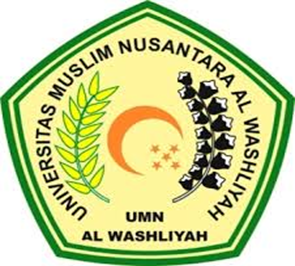 PROGRAM STUDI SARJANA FARMASIFAKULTAS FARMASIUNIVERSITAS MUSLIM NUSANTARA AL-WASHLIYAHMEDAN2022FORMULASI DAN UJI MUTU FISIK HARD CANDY SARI HERBA PEGAGAN (Centella asiatica (L.) Urban)SKRIPSIDiajukan untuk melengkapi dan memenuhi syarat-syarat untuk memperoleh Gelar Sarjana Farmasi pada Program Studi Sarjana Farmasi Fakultas Farmasi Universitas Muslim Nusantara Al-WasliyahOLEH :MISNA ROSALINDA HUTABARATNPM. 182114032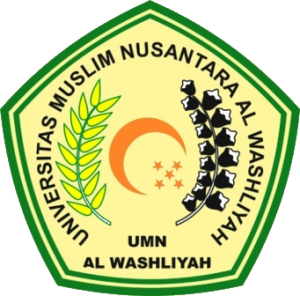 PROGRAM STUDI SARJANA FARMASIFAKULTAS FARMASIUNIVERSITAS MUSLIM NUSANTARA AL-WASHLIYAH MEDAN2022